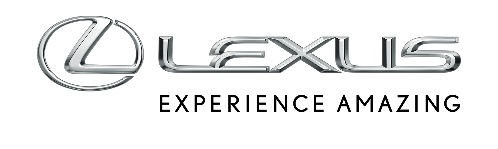 20 CZERWCA 2024NIEZAWODNOŚĆ LEXUSA NAGRODZONA PO RAZ SZÓSTY. NX 350h HYBRYDĄ ROKULexus wyróżniony za niezawodność swoich samochodów w Auto Trader New Car AwardsPotwierdzenie najwyższej jakości gamy modelowej markiNX 350h wybrany hybrydą rokuWyniki plebiscytu na bazie opinii od ponad 200 tys. brytyjskich kierowcówAuto Trader New Car Awards to ceniony brytyjski plebiscyt motoryzacyjny, w którym najważniejszy jest głos użytkowników aut. W tym roku nagrody dla poszczególnych marek i modeli zostały przyznane po przeanalizowaniu ankiet od ponad 200 tys. właścicieli samochodów. Lexus triumfował w dwóch kategoriach – „Najbardziej niezawodna marka” oraz „Hybryda roku”, a wyróżnienia wręczono podczas uroczystej gali w Londynie.„Te nagrody maja ogromną wartość przede wszystkim dlatego, że prezentują opinie naszych klientów. Pozytywne recenzje są najlepszą nagrodą dla wszystkich pracujących na to, by posiadanie Lexusa było niesamowitym przeżyciem” – powiedział Chris Hayes, dyrektor Lexusa w Wielkiej Brytanii.Kolejne potwierdzenie niezawodności aut LexusaLexus zdominował kategorię „Najbardziej niezawodna marka” w Auto Trader New Car Awards. Producent triumfował w tej klasyfikacji po raz szósty w ostatnich siedmiu latach, co dowodzi bezawaryjności jego aut. „Jakość, niezawodność i komfort to najczęściej wskazywane cechy przez ankietowanych. W uzasadnieniu jeden z kierowców stwierdził, że uważa Lexusa za wiodącego producenta samochodów i nie potrafi wymienić żadnej innej marki, której pojazdy byłyby tak kompletne, czym wyraził myśli wielu właścicieli aut Lexusa” – powiedziała Erin Baker, dyrektor wydawnicza magazynu „Auto Trader”.Lexus jest tak pewny jakości swoich aut, że ma szeroką ofertę programów gwarancyjnych. Marka udziela trzyletniej fabrycznej gwarancji z limitem przebiegu do 100 tys. km na wszystkie modele, a auta z napędami hybrydowymi oraz hybrydy plug-in mają też gwarancję na hybrydowe komponenty oraz akumulator napędu hybrydowego na okres 5 lat lub 100 000 km, którą można przedłużyć o kolejny rok (lub 15 000 km) aż do 10 lat, wykonując corocznie test baterii napędu hybrydowego w ASO Lexusa. Ponadto po wygaśnięciu podstawowej gwarancji, po wykonaniu przeglądu w autoryzowanym serwisie marki można skorzystać z programu Lexus Relax, który zostaje uruchomiony na kolejny rok lub 15 tys. km. Do programu mogą przystąpić auta, których wiek nie przekracza 10 lat od daty zakupu i mają przebieg mniejszy niż 185 tys. km.NX 350h hybrydą rokuLexus zdobył w tegorocznym Auto Trader New Car Awards jeszcze jedno wyróżnienie. Model NX 350h został wybrany hybrydą roku. „Lexus zbudował swoją renomę dzięki samochodom z napędem hybrydowym, a NX 350h jest przykładem, że doszedł pod tym względem do perfekcji” – dodała Baker.NX 350h dostępny jest z napędem na przód lub z inteligentnym napędem na cztery koła E-FOUR. Samochód ma 243 KM mocy, zbiornik paliwa o pojemności 55 l, a w trybie elektrycznym jest w stanie poruszać się do prędkości 125 km/h. Auto rozpędza się od 0 do 100 km/h w 7,7 s z napędem E-FOUR (8,7 s w wersji FWD), a średnie zużycie paliwa wynosi od 5,7 l/100 km. Na polskim rynku NX 350h oferowany jest w sześciu wersjach wyposażenia.